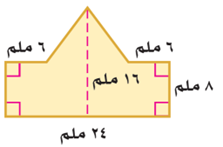 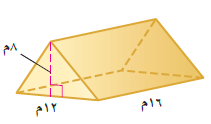 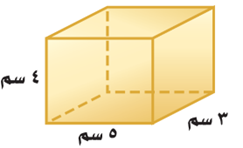 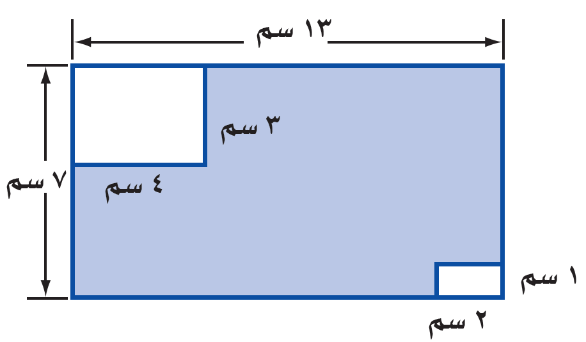 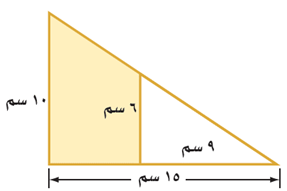 المملكة العربية السعوديةوزارة التعليمإدارة التعليم بمنطقة مكتب التعليم  متوسطة 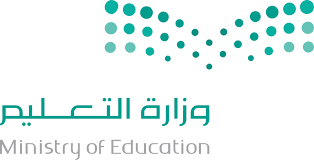 الصف : ثاني متوسطالمادة : رياضياتالزمن :  التاريخ :       /      / ١٤٤٤هـاختبار منتصف الفصل الدراسي الثالثالاسم :                                                                                                                20 درجةالسؤال الأول: اختر الإجابة الصحيحة لكل فقرة 12 درجة1) مساحة الشكل المركب = ...... ملم21) مساحة الشكل المركب = ...... ملم21) مساحة الشكل المركب = ...... ملم21) مساحة الشكل المركب = ...... ملم21) مساحة الشكل المركب = ...... ملم21) مساحة الشكل المركب = ...... ملم21) مساحة الشكل المركب = ...... ملم21) مساحة الشكل المركب = ...... ملم21) مساحة الشكل المركب = ...... ملم2أ250 ب240 ج245 د2552) مجسم قاعدته الوحيدة مضلع واوجهه مثلثات.2) مجسم قاعدته الوحيدة مضلع واوجهه مثلثات.2) مجسم قاعدته الوحيدة مضلع واوجهه مثلثات.2) مجسم قاعدته الوحيدة مضلع واوجهه مثلثات.2) مجسم قاعدته الوحيدة مضلع واوجهه مثلثات.2) مجسم قاعدته الوحيدة مضلع واوجهه مثلثات.2) مجسم قاعدته الوحيدة مضلع واوجهه مثلثات.2) مجسم قاعدته الوحيدة مضلع واوجهه مثلثات.2) مجسم قاعدته الوحيدة مضلع واوجهه مثلثات.أالأسطوانةبالمخروطجالحجمدالهرم 3) حجم المنشور بالشكل المجاور =  .........  قدم3 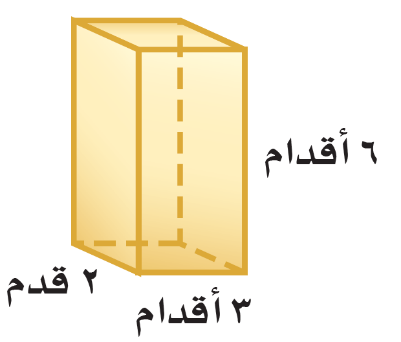 3) حجم المنشور بالشكل المجاور =  .........  قدم3 3) حجم المنشور بالشكل المجاور =  .........  قدم3 3) حجم المنشور بالشكل المجاور =  .........  قدم3 3) حجم المنشور بالشكل المجاور =  .........  قدم3 3) حجم المنشور بالشكل المجاور =  .........  قدم3 3) حجم المنشور بالشكل المجاور =  .........  قدم3 3) حجم المنشور بالشكل المجاور =  .........  قدم3 3) حجم المنشور بالشكل المجاور =  .........  قدم3 أ36 ب34 ج32 د30 4) المستقيم الناتج عن تقاطع مستويين يسمى4) المستقيم الناتج عن تقاطع مستويين يسمى4) المستقيم الناتج عن تقاطع مستويين يسمى4) المستقيم الناتج عن تقاطع مستويين يسمى4) المستقيم الناتج عن تقاطع مستويين يسمى4) المستقيم الناتج عن تقاطع مستويين يسمى4) المستقيم الناتج عن تقاطع مستويين يسمى4) المستقيم الناتج عن تقاطع مستويين يسمى4) المستقيم الناتج عن تقاطع مستويين يسمىأالوجهبالحرفجالرأسدالقطر5) حجم الهرم بالشكل المجاور =  ...........  سم35) حجم الهرم بالشكل المجاور =  ...........  سم35) حجم الهرم بالشكل المجاور =  ...........  سم35) حجم الهرم بالشكل المجاور =  ...........  سم35) حجم الهرم بالشكل المجاور =  ...........  سم35) حجم الهرم بالشكل المجاور =  ...........  سم35) حجم الهرم بالشكل المجاور =  ...........  سم35) حجم الهرم بالشكل المجاور =  ...........  سم35) حجم الهرم بالشكل المجاور =  ...........  سم3أ410,7 ب510,7 ج310,7 د710,7 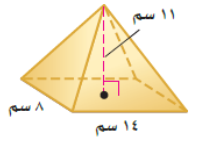 6) مجسّم قاعدتاه دائرتان متطابقتان ومتوازيتان  يسمى6) مجسّم قاعدتاه دائرتان متطابقتان ومتوازيتان  يسمى6) مجسّم قاعدتاه دائرتان متطابقتان ومتوازيتان  يسمى6) مجسّم قاعدتاه دائرتان متطابقتان ومتوازيتان  يسمى6) مجسّم قاعدتاه دائرتان متطابقتان ومتوازيتان  يسمى6) مجسّم قاعدتاه دائرتان متطابقتان ومتوازيتان  يسمى6) مجسّم قاعدتاه دائرتان متطابقتان ومتوازيتان  يسمى6) مجسّم قاعدتاه دائرتان متطابقتان ومتوازيتان  يسمى6) مجسّم قاعدتاه دائرتان متطابقتان ومتوازيتان  يسمىأالمنشوربالمخروطجالأسطوانةدالهرم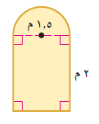 7) صممت نافذة  كما في الشكل المجاور فما مساحتها بالمتر المربع ؟7) صممت نافذة  كما في الشكل المجاور فما مساحتها بالمتر المربع ؟7) صممت نافذة  كما في الشكل المجاور فما مساحتها بالمتر المربع ؟7) صممت نافذة  كما في الشكل المجاور فما مساحتها بالمتر المربع ؟7) صممت نافذة  كما في الشكل المجاور فما مساحتها بالمتر المربع ؟7) صممت نافذة  كما في الشكل المجاور فما مساحتها بالمتر المربع ؟7) صممت نافذة  كما في الشكل المجاور فما مساحتها بالمتر المربع ؟7) صممت نافذة  كما في الشكل المجاور فما مساحتها بالمتر المربع ؟7) صممت نافذة  كما في الشكل المجاور فما مساحتها بالمتر المربع ؟أ3,1 م2ب3,9 م2ج4,1 م2د4,9 م28) حجم المنشور بالشكل المجاور =8) حجم المنشور بالشكل المجاور =8) حجم المنشور بالشكل المجاور =8) حجم المنشور بالشكل المجاور =8) حجم المنشور بالشكل المجاور =8) حجم المنشور بالشكل المجاور =8) حجم المنشور بالشكل المجاور =8) حجم المنشور بالشكل المجاور =أ748 م3ب758 م3ج768 م3د778 م3778 م39) المساحة الجانبية لسطح أسطوانة ارتفاعها 5 بوصات و نصف قطر القاعدة 1,5 بوصة9) المساحة الجانبية لسطح أسطوانة ارتفاعها 5 بوصات و نصف قطر القاعدة 1,5 بوصة9) المساحة الجانبية لسطح أسطوانة ارتفاعها 5 بوصات و نصف قطر القاعدة 1,5 بوصة9) المساحة الجانبية لسطح أسطوانة ارتفاعها 5 بوصات و نصف قطر القاعدة 1,5 بوصة9) المساحة الجانبية لسطح أسطوانة ارتفاعها 5 بوصات و نصف قطر القاعدة 1,5 بوصة9) المساحة الجانبية لسطح أسطوانة ارتفاعها 5 بوصات و نصف قطر القاعدة 1,5 بوصة9) المساحة الجانبية لسطح أسطوانة ارتفاعها 5 بوصات و نصف قطر القاعدة 1,5 بوصة9) المساحة الجانبية لسطح أسطوانة ارتفاعها 5 بوصات و نصف قطر القاعدة 1,5 بوصة9) المساحة الجانبية لسطح أسطوانة ارتفاعها 5 بوصات و نصف قطر القاعدة 1,5 بوصةأ45,1 ب47,1 ج49,1 د43,1 10) المساحة الكلية لسطح المنشور =10) المساحة الكلية لسطح المنشور =10) المساحة الكلية لسطح المنشور =10) المساحة الكلية لسطح المنشور =10) المساحة الكلية لسطح المنشور =10) المساحة الكلية لسطح المنشور =10) المساحة الكلية لسطح المنشور =10) المساحة الكلية لسطح المنشور =10) المساحة الكلية لسطح المنشور =أ94 سم2ب84 سم2ج74 سم2د64 سم211) حجم المخروط بالشكل المجاور =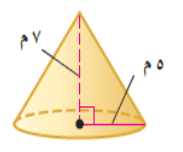 11) حجم المخروط بالشكل المجاور =11) حجم المخروط بالشكل المجاور =11) حجم المخروط بالشكل المجاور =11) حجم المخروط بالشكل المجاور =11) حجم المخروط بالشكل المجاور =11) حجم المخروط بالشكل المجاور =11) حجم المخروط بالشكل المجاور =11) حجم المخروط بالشكل المجاور =أ153,2 م3ب163,2 م3ج173,2 م3د183,2 م312) مساحة المنطقة المظللة بالشكل =12) مساحة المنطقة المظللة بالشكل =12) مساحة المنطقة المظللة بالشكل =12) مساحة المنطقة المظللة بالشكل =12) مساحة المنطقة المظللة بالشكل =12) مساحة المنطقة المظللة بالشكل =12) مساحة المنطقة المظللة بالشكل =12) مساحة المنطقة المظللة بالشكل =12) مساحة المنطقة المظللة بالشكل =أ91 سم2ب82 سم2ج63 سم2د74 سم2السؤال الثاني: ضع الرقم المناسب من المجموعة ( أ ) أمام ما يناسبه من المجموعة ( ب ) :4 درجاتمالمجموعة ( أ )مالمجموعة ( ب )1نقطة تقاطع ثلاثة مستويات أو أكثرالحرف2مجسّم له وجهان متوازيان ومتطابقان يسميان القاعدتينالشكل المركب3شكل ثلاثي الأبعاد له قاعدة دائرية وسطح منحني يصل القاعدة بالرأسالرأس4قياس الحيز الذي يشغله الجسم في الفضاء ويقاس بالوحدات المكعبةالمخروط5المنشور6الحجمالسؤال الثالث: حدد اسم المجسّم التالي وبيّن عدد أوجهه وشكلها ثم أذكر عدد الأحرف والرؤوس4 درجاتالمملكة العربية السعوديةوزارة التعليمإدارة التعليم بمنطقة مكتب التعليم  متوسطة الصف : ثاني متوسطالمادة : رياضياتالزمن :  التاريخ :       /      / ١٤٤٤هـاختبار منتصف الفصل الدراسي الثالثالاسم :                                                                                                                20 درجةالسؤال الأول: اختر الإجابة الصحيحة لكل فقرة 10 درجات1) مساحة الشكل المركب = ...... سم21) مساحة الشكل المركب = ...... سم21) مساحة الشكل المركب = ...... سم21) مساحة الشكل المركب = ...... سم21) مساحة الشكل المركب = ...... سم21) مساحة الشكل المركب = ...... سم21) مساحة الشكل المركب = ...... سم21) مساحة الشكل المركب = ...... سم21) مساحة الشكل المركب = ...... سم2أ54 ب64 ج74 د84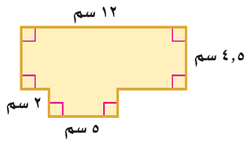 2) أوجد حجم منشور رباعي طوله 3سم و عرضه 2سم و ارتفاعه 6 سم   2) أوجد حجم منشور رباعي طوله 3سم و عرضه 2سم و ارتفاعه 6 سم   2) أوجد حجم منشور رباعي طوله 3سم و عرضه 2سم و ارتفاعه 6 سم   2) أوجد حجم منشور رباعي طوله 3سم و عرضه 2سم و ارتفاعه 6 سم   2) أوجد حجم منشور رباعي طوله 3سم و عرضه 2سم و ارتفاعه 6 سم   2) أوجد حجم منشور رباعي طوله 3سم و عرضه 2سم و ارتفاعه 6 سم   2) أوجد حجم منشور رباعي طوله 3سم و عرضه 2سم و ارتفاعه 6 سم   2) أوجد حجم منشور رباعي طوله 3سم و عرضه 2سم و ارتفاعه 6 سم   2) أوجد حجم منشور رباعي طوله 3سم و عرضه 2سم و ارتفاعه 6 سم   أ36  سم3ب34  سم3ج32  سم3د30  سم33) نقطة تقاطع ثلاثة مستويات أو أكثر3) نقطة تقاطع ثلاثة مستويات أو أكثر3) نقطة تقاطع ثلاثة مستويات أو أكثر3) نقطة تقاطع ثلاثة مستويات أو أكثر3) نقطة تقاطع ثلاثة مستويات أو أكثر3) نقطة تقاطع ثلاثة مستويات أو أكثر3) نقطة تقاطع ثلاثة مستويات أو أكثر3) نقطة تقاطع ثلاثة مستويات أو أكثر3) نقطة تقاطع ثلاثة مستويات أو أكثرأالوجهبالحرفجالرأسدالقطر4) أوجد حجم هرم رباعي طوله 14سم و عرضه 8سم و ارتفاعه 11سم.4) أوجد حجم هرم رباعي طوله 14سم و عرضه 8سم و ارتفاعه 11سم.4) أوجد حجم هرم رباعي طوله 14سم و عرضه 8سم و ارتفاعه 11سم.4) أوجد حجم هرم رباعي طوله 14سم و عرضه 8سم و ارتفاعه 11سم.4) أوجد حجم هرم رباعي طوله 14سم و عرضه 8سم و ارتفاعه 11سم.4) أوجد حجم هرم رباعي طوله 14سم و عرضه 8سم و ارتفاعه 11سم.4) أوجد حجم هرم رباعي طوله 14سم و عرضه 8سم و ارتفاعه 11سم.4) أوجد حجم هرم رباعي طوله 14سم و عرضه 8سم و ارتفاعه 11سم.4) أوجد حجم هرم رباعي طوله 14سم و عرضه 8سم و ارتفاعه 11سم.أ410,7 سم3ب510,7 سم3ج310,7 سم3د710,7 سم35) صممت نافذة  كما في الشكل المجاور فما مساحتها بالمتر المربع ؟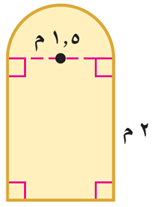 5) صممت نافذة  كما في الشكل المجاور فما مساحتها بالمتر المربع ؟5) صممت نافذة  كما في الشكل المجاور فما مساحتها بالمتر المربع ؟5) صممت نافذة  كما في الشكل المجاور فما مساحتها بالمتر المربع ؟5) صممت نافذة  كما في الشكل المجاور فما مساحتها بالمتر المربع ؟5) صممت نافذة  كما في الشكل المجاور فما مساحتها بالمتر المربع ؟5) صممت نافذة  كما في الشكل المجاور فما مساحتها بالمتر المربع ؟5) صممت نافذة  كما في الشكل المجاور فما مساحتها بالمتر المربع ؟5) صممت نافذة  كما في الشكل المجاور فما مساحتها بالمتر المربع ؟أ3,1 م2ب3,9 م2ج4,1 م2د4,9 م26)  أوجد حجم منشور ثلاثي ارتفاعه 16م وقاعدته مثلثة الشكل ارتفاعها 8م وطول قاعدتها 12م   6)  أوجد حجم منشور ثلاثي ارتفاعه 16م وقاعدته مثلثة الشكل ارتفاعها 8م وطول قاعدتها 12م   6)  أوجد حجم منشور ثلاثي ارتفاعه 16م وقاعدته مثلثة الشكل ارتفاعها 8م وطول قاعدتها 12م   6)  أوجد حجم منشور ثلاثي ارتفاعه 16م وقاعدته مثلثة الشكل ارتفاعها 8م وطول قاعدتها 12م   6)  أوجد حجم منشور ثلاثي ارتفاعه 16م وقاعدته مثلثة الشكل ارتفاعها 8م وطول قاعدتها 12م   6)  أوجد حجم منشور ثلاثي ارتفاعه 16م وقاعدته مثلثة الشكل ارتفاعها 8م وطول قاعدتها 12م   6)  أوجد حجم منشور ثلاثي ارتفاعه 16م وقاعدته مثلثة الشكل ارتفاعها 8م وطول قاعدتها 12م   6)  أوجد حجم منشور ثلاثي ارتفاعه 16م وقاعدته مثلثة الشكل ارتفاعها 8م وطول قاعدتها 12م   أ748 م3ب758 م3ج768 م3د778 م3778 م37) أوجد حجم مخروط نصف قطر قاعدته 5م وارتفاعه 7م7) أوجد حجم مخروط نصف قطر قاعدته 5م وارتفاعه 7م7) أوجد حجم مخروط نصف قطر قاعدته 5م وارتفاعه 7م7) أوجد حجم مخروط نصف قطر قاعدته 5م وارتفاعه 7م7) أوجد حجم مخروط نصف قطر قاعدته 5م وارتفاعه 7م7) أوجد حجم مخروط نصف قطر قاعدته 5م وارتفاعه 7م7) أوجد حجم مخروط نصف قطر قاعدته 5م وارتفاعه 7م7) أوجد حجم مخروط نصف قطر قاعدته 5م وارتفاعه 7مأ153,2 م3ب163,2 م3ج173,2 م3د183,2 م3183,2 م38) أوجد المساحة الكلية لسطح منشور 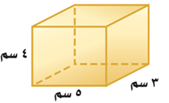 8) أوجد المساحة الكلية لسطح منشور 8) أوجد المساحة الكلية لسطح منشور 8) أوجد المساحة الكلية لسطح منشور 8) أوجد المساحة الكلية لسطح منشور 8) أوجد المساحة الكلية لسطح منشور 8) أوجد المساحة الكلية لسطح منشور 8) أوجد المساحة الكلية لسطح منشور 8) أوجد المساحة الكلية لسطح منشور أ94 سم2ب84 سم2ج74 سم2د64 سم29) المساحة الجانبية لسطح أسطوانة ارتفاعها 5 بوصات و نصف قطر القاعدة 1,5 بوصة9) المساحة الجانبية لسطح أسطوانة ارتفاعها 5 بوصات و نصف قطر القاعدة 1,5 بوصة9) المساحة الجانبية لسطح أسطوانة ارتفاعها 5 بوصات و نصف قطر القاعدة 1,5 بوصة9) المساحة الجانبية لسطح أسطوانة ارتفاعها 5 بوصات و نصف قطر القاعدة 1,5 بوصة9) المساحة الجانبية لسطح أسطوانة ارتفاعها 5 بوصات و نصف قطر القاعدة 1,5 بوصة9) المساحة الجانبية لسطح أسطوانة ارتفاعها 5 بوصات و نصف قطر القاعدة 1,5 بوصة9) المساحة الجانبية لسطح أسطوانة ارتفاعها 5 بوصات و نصف قطر القاعدة 1,5 بوصة9) المساحة الجانبية لسطح أسطوانة ارتفاعها 5 بوصات و نصف قطر القاعدة 1,5 بوصة9) المساحة الجانبية لسطح أسطوانة ارتفاعها 5 بوصات و نصف قطر القاعدة 1,5 بوصة9) المساحة الجانبية لسطح أسطوانة ارتفاعها 5 بوصات و نصف قطر القاعدة 1,5 بوصة9) المساحة الجانبية لسطح أسطوانة ارتفاعها 5 بوصات و نصف قطر القاعدة 1,5 بوصة9) المساحة الجانبية لسطح أسطوانة ارتفاعها 5 بوصات و نصف قطر القاعدة 1,5 بوصة9) المساحة الجانبية لسطح أسطوانة ارتفاعها 5 بوصات و نصف قطر القاعدة 1,5 بوصة9) المساحة الجانبية لسطح أسطوانة ارتفاعها 5 بوصات و نصف قطر القاعدة 1,5 بوصة9) المساحة الجانبية لسطح أسطوانة ارتفاعها 5 بوصات و نصف قطر القاعدة 1,5 بوصة9) المساحة الجانبية لسطح أسطوانة ارتفاعها 5 بوصات و نصف قطر القاعدة 1,5 بوصةأ45,1 45,1 بب47,1 47,1 جج49,1 49,1 دد43,1 43,1 10) مساحة المنطقة المظللة بالشكل =10) مساحة المنطقة المظللة بالشكل =10) مساحة المنطقة المظللة بالشكل =10) مساحة المنطقة المظللة بالشكل =10) مساحة المنطقة المظللة بالشكل =10) مساحة المنطقة المظللة بالشكل =10) مساحة المنطقة المظللة بالشكل =10) مساحة المنطقة المظللة بالشكل =10) مساحة المنطقة المظللة بالشكل =10) مساحة المنطقة المظللة بالشكل =10) مساحة المنطقة المظللة بالشكل =10) مساحة المنطقة المظللة بالشكل =10) مساحة المنطقة المظللة بالشكل =10) مساحة المنطقة المظللة بالشكل =10) مساحة المنطقة المظللة بالشكل =10) مساحة المنطقة المظللة بالشكل =أأ61سم261سم2بب52سم252سم2جج48سم248سم2دد64سم264سم264سم2السؤال الثاني: حدد اسم المجسّم التالي وبيّن عدد أوجهه وشكلها ثم أذكر عدد الأحرف والرؤوس4 درجاتالسؤال الثالث: ضع الرقم المناسب من المجموعة ( أ ) أمام ما يناسبه من المجموعة ( ب ) :6 درجاتمالمجموعة ( أ )مالمجموعة ( ب )1مجسّم قاعدتاه دائرتان متطابقتان ومتوازيتانالمنشور2مجسّم له وجهان متوازيان ومتطابقان يسميان القاعدتينالشكل المركب3شكل ثلاثي الأبعاد له قاعدة دائرية وسطح منحني يصل القاعدة بالرأسالهرم4يتكون من شكلين بسيطين أو أكثرالحجم5قياس الحيز الذي يشغله الجسم في الفضاء ويقاس بالوحدات المكعبةالمخروط6مجسم قاعدته الوحيدة مضلع واوجهه مثلثات.الأسطوانة